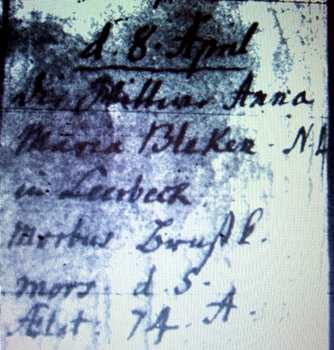 Kirchenbuch Lerbeck 1783; ARCHION-Bild 213 in „Taufen etc. 1659 – 1798“(Mäßige Vorlage)Abschrift:„d. 8. April; die Wittwe Anna Maria Bleken in Leerbeck; Morbus (Krankheit): Brustk.,mors (Tod, KJK): d. 5.; Aetat.: (aetatis, Alter, KJK) 74 A. (anni, Jahre, KJK)“.